مصوبه شورای تحصیلات تکمیلی گروه ...................................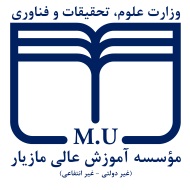 فرم تعریف پایاننامهدوره کارشناسی ارشد(فرم شماره 1 تحصیلات تکمیلی)شماره:تاریخ:1. مشخصات دانشجو1. مشخصات دانشجونام و نام خانوادگی:نشانی:گروه آموزشی: نشانی:رشته تحصیلی:تلفن ثابت:شماره دانشجویی:تلفن همراه:2. مشخصات استاد راهنما2. مشخصات استاد راهنمانام و نام خانوادگی:نشانی:رشته تحصیلی: نشانی:مرتبه علمی:نشانی:تخصص:تلفن همراه:3. مشخصات استاد مشاور3. مشخصات استاد مشاورنام و نام خانوادگی:نشانی:رشته تحصیلی: نشانی:مرتبه علمی:نشانی:تخصص:تلفن همراه:4. عنوان پایاننامه4. عنوان پایاننامهفارسی:فارسی:انگلیسی:انگلیسی:نوع پروژه: الف – نظری         تجربیب -  کاربردی       بنیادی         توسعه ای       تعداد واحد :5. کلمات کلیدی پایاننامه:5. کلمات کلیدی پایاننامه:فارسی: انگلیسی :فارسی: انگلیسی :6. خلاصه پایاننامه (مسئله، فرضیات، هدف از اجرا، توجیه ضرورت انجام طرح)مسئله:فرضیات:هدف از اجرا:توجیه ضرورت انجام طرح:7. مدّت زمان اجرای پایاننامهمدّت زمان اجرای پایاننامه به ماه: 8. مراحل اجرای پایان نامه1234567891011128.1. مرور بر کارهای انجام شده8.2. بررسی امکانات موجود8.3. طراحی و پیاده سازی سامانه8.4. انجام آزمایشهای مربوطه8.5. تغییرات احتمالی9. روش پژوهش و تکنیکهای اجرایی10. سابقه علمی و فهرست منابع11. تعهد دانشجو:اینجانب ....................................... متعهد میشوم که در مدّت اجرای پروژه بطور تمام وقت انجام وظیفه نموده و بدون اطلاع حوزه معاونت پژوهش و فناوری مؤسسه از مرخصی تحصیلی استفاده ننمایم و همچنین اطلاع دارم که کلیه نتایج و حقوق حاصله از این پروژه متعلق به مؤسسه بوده و مجاز نیستم بدون موافقت مؤسسه اطلاعاتی را در رابطه با پروژه به دیگری واگذار نمایم.                                                                                                                                امضاء12. نظریه استاد راهنما                                                                                                                                امضاء13. کارشناس آموزش:خانم/آقای ...............................................به شماره دانشجویی ......................................... تعداد  ........... واحد از دروس مقطع کارشناسی ارشد رشته ی ................................................... را با موفقیت گذرانده است و مراتب صرفا جهت بلامانع بودن در اخذ واحد پایان نامه می باشد .                                                                                                                                                                                                               تاریخ                                                                                                                                                                      محل امضاء14. کارگزینی هیات علمی:مدارک اساتید راهنما و مشاور دریافت گردید.                                                                                                                                امضاء   فرم تعریف پايان‌نامه کارشناسي ارشد آقاي / خانم  ................................ با شماره دانشجویی .........................   تحت عنوان ...................................................................................................................................   ...............   به راهنمايي آقاي / خانم دکتر  .................................   در شوراي گروه ............................................. موسسه آموزش عالی مازیار رویان مطرح و نظر شورا به شرح زير اعلام مي‌شود:           تصويب شد            نياز به اصلاح دارد	               به تصويب نرسيد    موارد اصلاحی:    اعضا:                                                                                                    امضاء مدیر  گروه                                                                                                            تاريخ:مدیر محترم امور پژوهش و فناوری                                                                 تاریخ:										            شماره:   با سلام و احترام,   فرم پيشنهاد پايان‌نامه کارشناسي ارشد آقاي / خانم  ....................................  دانشجوی مقطع کارشناسی ارشد در رشته ............................... و  به شماره دانشجویی .....................   با عنوان ............................................... ........................................................................................ ...........................................................در تاریخ  .................. به تصویب شوراي تحصیلات تکمیلی گروه ....................... رسيده است.آقاي / خانم  دکتر  ........................ بعنوان استاد راهنما و آقاي / خانم    ......................... بعنوان استاد مشاور تعیین شدند.                                                                                                               امضاء                                                                                                معاون آموزشی و تحصیلات تکمیلی                